31. Januar 2023Automobil Mechatroniker Volkswagen 100%Beste Kundenzufriedenheit dank grossem Team-SpiritAls Volkswagen Partner in Effretikon bieten wir unseren Kunden alle Dienstleistungen rund um ihre Mobilität. Wir bauen laufend unsere Professionalität aus und setzen dabei auf ein starkes Team.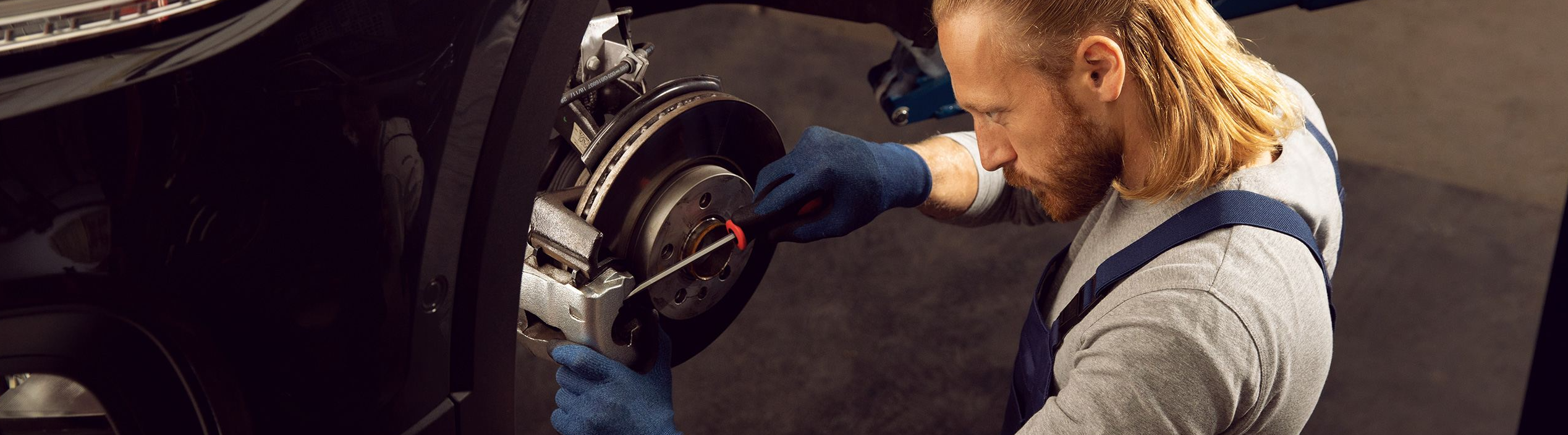 Per sofort suchen wir einen Automobil Mechatroniker, welcher Freude an der Werkstattarbeit hat, Leidenschaft für unsere Marken mitbringt, zuverlässig, flexibel und motiviert ist. Das sind deine AufgabenDu reparierst und wartest Fahrzeuge gemäss den Richtlinien und Vorgaben des HerstellersDu führst Qualitätskontrollen durch und überprüfst die Fahrzeuge mittels modernster Diagnosegeräte fachgerecht und systematisch auf Sicherheitsmängel und FehlerDu arbeitest eng mit unseren Serviceberatern zusammen und kümmerst dich um eine professionelle Auftragsabwicklung und eine Top-KundenzufriedenheitDu unterstützt das Werkstattteam und stellst gemeinsam sicher, dass die vereinbarten Termine eingehalten werden könnenDas bringst du mitEine abgeschlossene Grundausbildung als Automobil Mechatroniker (w/m) oder Automobilfachmann (w/m)Fundiertes Fachwissen sowie Begeisterung für die neueste TechnikInteresse, sich laufend weiterzubilden, um mit der rasanten Entwicklung der Technologie Schritt zu haltenEinen hohen Qualitätsanspruch an Ihre Arbeit sowie Termintreue bei der AuftragsabwicklungGültiger Führerausweis Kat. BDas bieten wir dirArbeiten an Topmarken mit neuester TechnologieDie Möglichkeit sich regelmässig weiterzubilden und sich intern zu entwickelnEin gut eingespieltes Team, das sich gegenseitig unterstützt und Herausforderungen gemeinsam meistertEin Unternehmen, das die Zukunft der Mobilität aktiv mitgestaltetEine offene und transparente Kommunikation, wir begegnen uns auf Augenhöhe5 Wochen FerienMarktgerechter Lohn sowie attraktive Rabatte für unsere Fahrzeuge und weitere DienstleistungenHaben wir dein Interesse geweckt?Wir freuen uns auf deine Bewerbung.
P.s. Hast du Fragen zur Stelle oder zum Bewerbungsprozess? Dann kontaktiere uns telefonisch oder per E-Mail.AutoCenter EffretikonDaniel InglinLeiter Aftersales
Tel: +41 52 355 30 60daniel.inglin@autocentereffretikon.chFragen?AutoCenter EffretikonDaniel InglinLeiter Aftersales
Tel: +41 52 355 30 60daniel.inglin@autocentereffretikon.ch